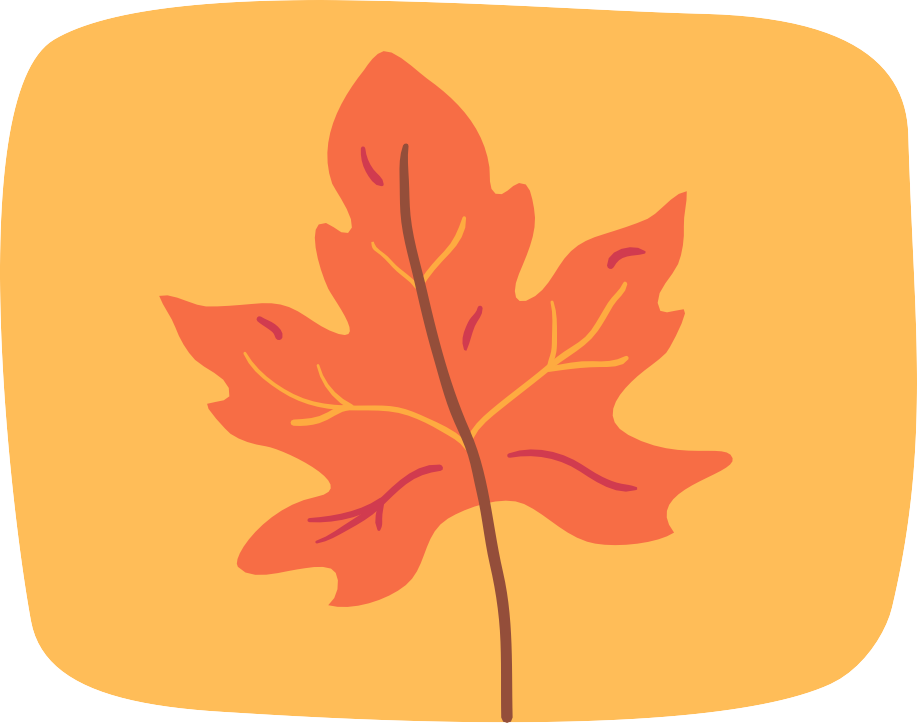 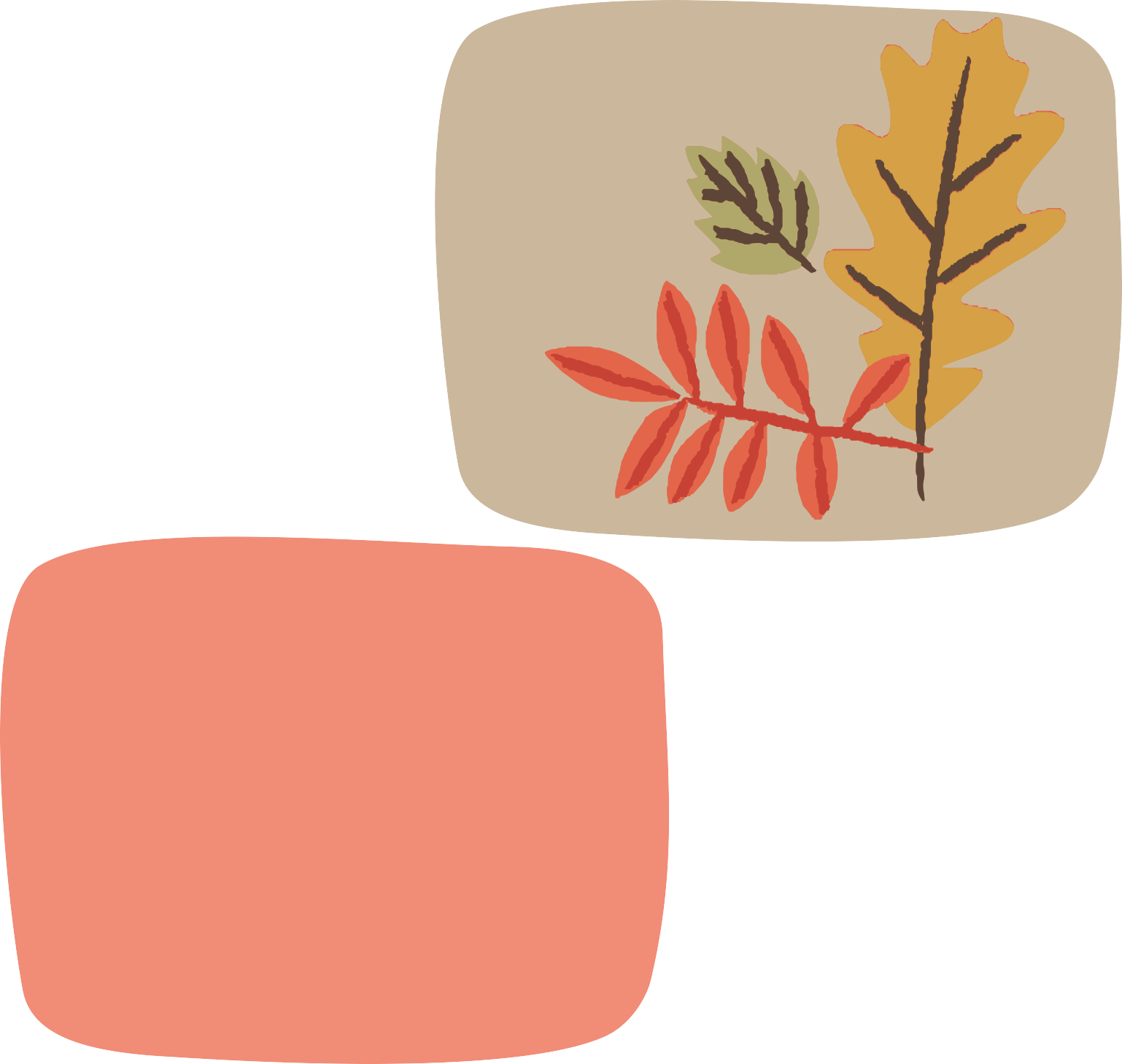 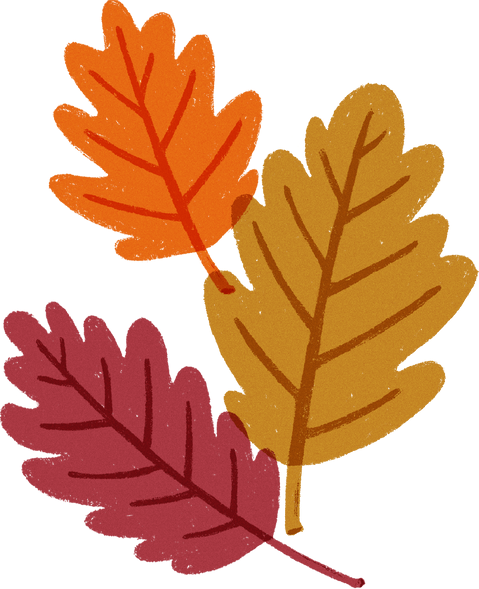 OCTUBRE